Anexa 2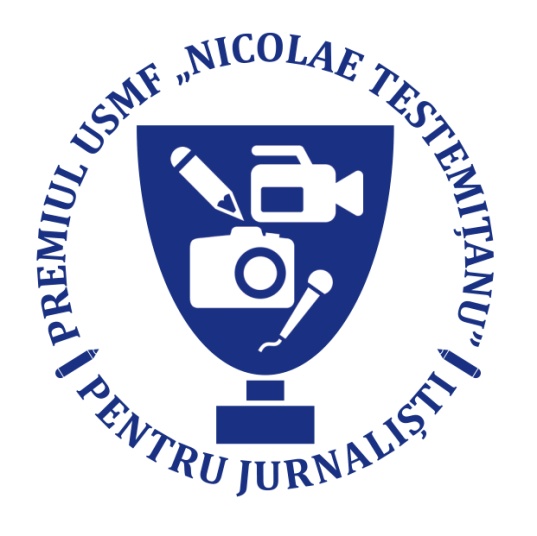 FIȘA DE EVALUAREa participantului:     __________________________                                                   (Prenume, nume)Punctaj total:  _________Notă: Se evaluează fiecare material în parte (M1, M2 ... Mx). Pentru fiecare criteriu se oferă o notă de la 1 la 10. Se va calcula media aritmetică a notelor obținute pentru fiecare material. Punctajul total se calculează ca suma mediilor aritmetice. La media obținută pentru fiecare material va fi aplicat unul din coeficienții:3,0 – pentru materialele difuzate la TV;2,0 –materialele difuzate la radio;1,0 – materialele publicate în presa scrisă sau on-line.      _____________________                           _____________________________________               (Data)                                                                   (Numele, prenumele și semnătura membrului juriului)                                                         CriteriiM 1M 2M 3M 4M 5...Originalitatea în alegerea și descrierea subiectului Relevanța conţinutului pentru Universitate (cât de important este subiectul abordat pentru instituție și dacă contribuie la promovarea imaginii acesteia)Accesibilitatea materialului (audiența, grupuri țintă)Utilitatea materialului pentru publicul larg Capacitatea de a capta şi de a menţine interesul cititoruluiProfesionalismul abordării și respectarea normelor deontologiceCalitatea redacţională: structură, limbaj, lizibilitateMedia